СКАЗКА   «Дорожные происшествия»Автор составитель: воспитанник  старшей группы  МБДОУ «Детский сад №5 р.п.Ровное» Нуреев Наиль  Однажды солнечным днем Кар Карыч и Лосяш шли по улице своего городка. Мимо них по дороге мчались легковые и грузовые автомобили, автобусы и мотоциклы.  И тут они увидели, как Нюша играет в мяч на проезжей части дороги.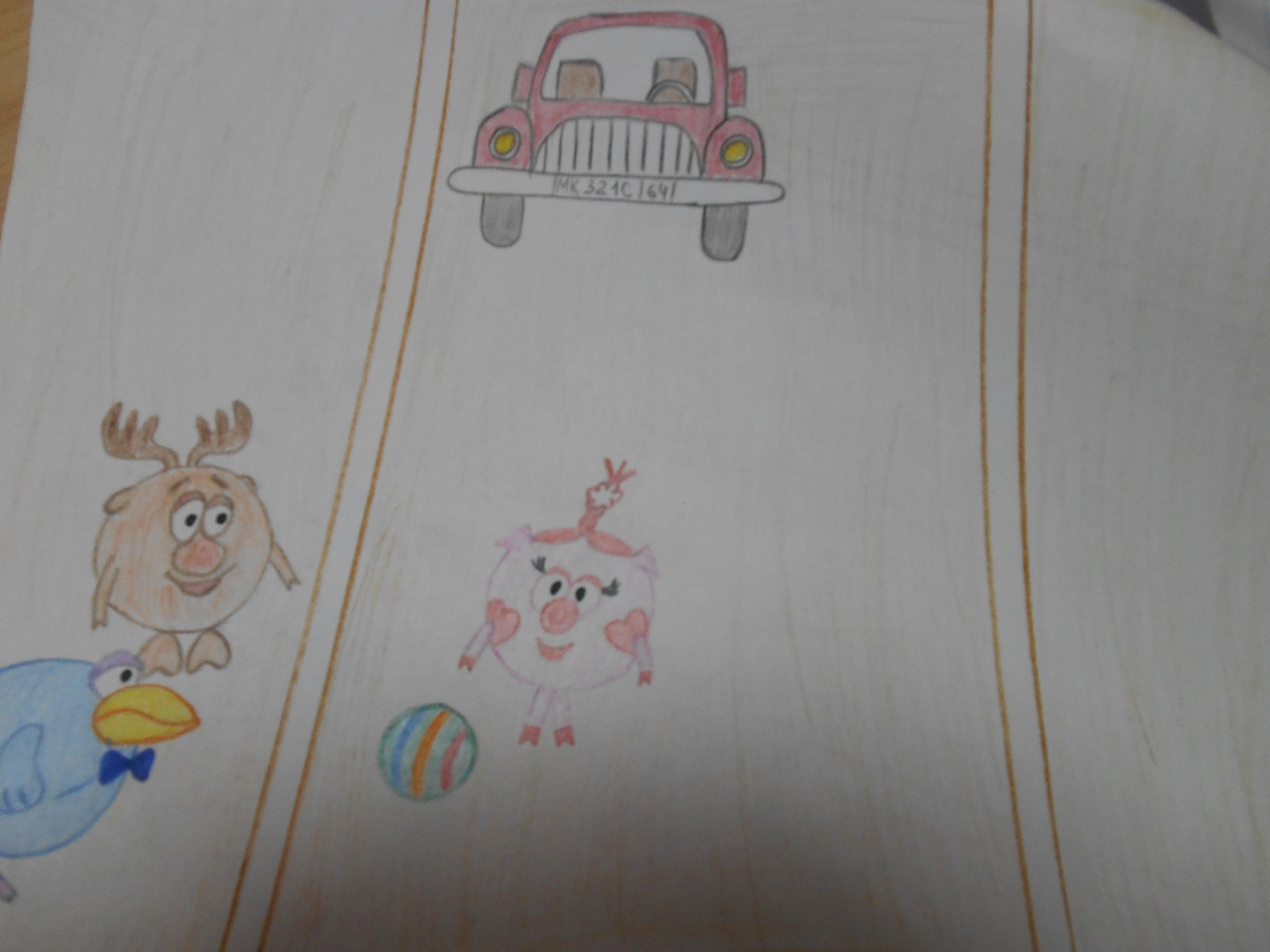 - Нюша!!! – закричал Кар Карыч. – Ты что делаешь?- А что такое? – спросила Нюша.- Нельзя играть на проезжей части и около нее. Что если машина не успеет затормозить? Ты можешь пострадать! – сказал Кар Карыч.  Нюша извинилась за свой не хороший поступок и друзья пошли дальше. А Нюша пошла играть на детскую площадку.  Но дойдя до перекрестка, Кар Карыч и Лосяш увидели как Ежик и Крош тоже нарушают правила дорожного движения. Они пытались перейти дорогу на красный сигнал светофора.- Ежик, Крош разве вы не знаете, что на красный сигнал нельзя переходить дорогу? – сказал Лосяш.- Но здесь же знак «Пешеходный переход» и нарисована «зебра», водитель обязан пропустить пешехода, – сказал Крош.- Ты прав, Крош. Но это правило действует тогда, когда на перекрестке нет светофора. А если есть светофор, то нужно ждать зеленый сигнал и только тогда переходить дорогу, – сказал Лосяш.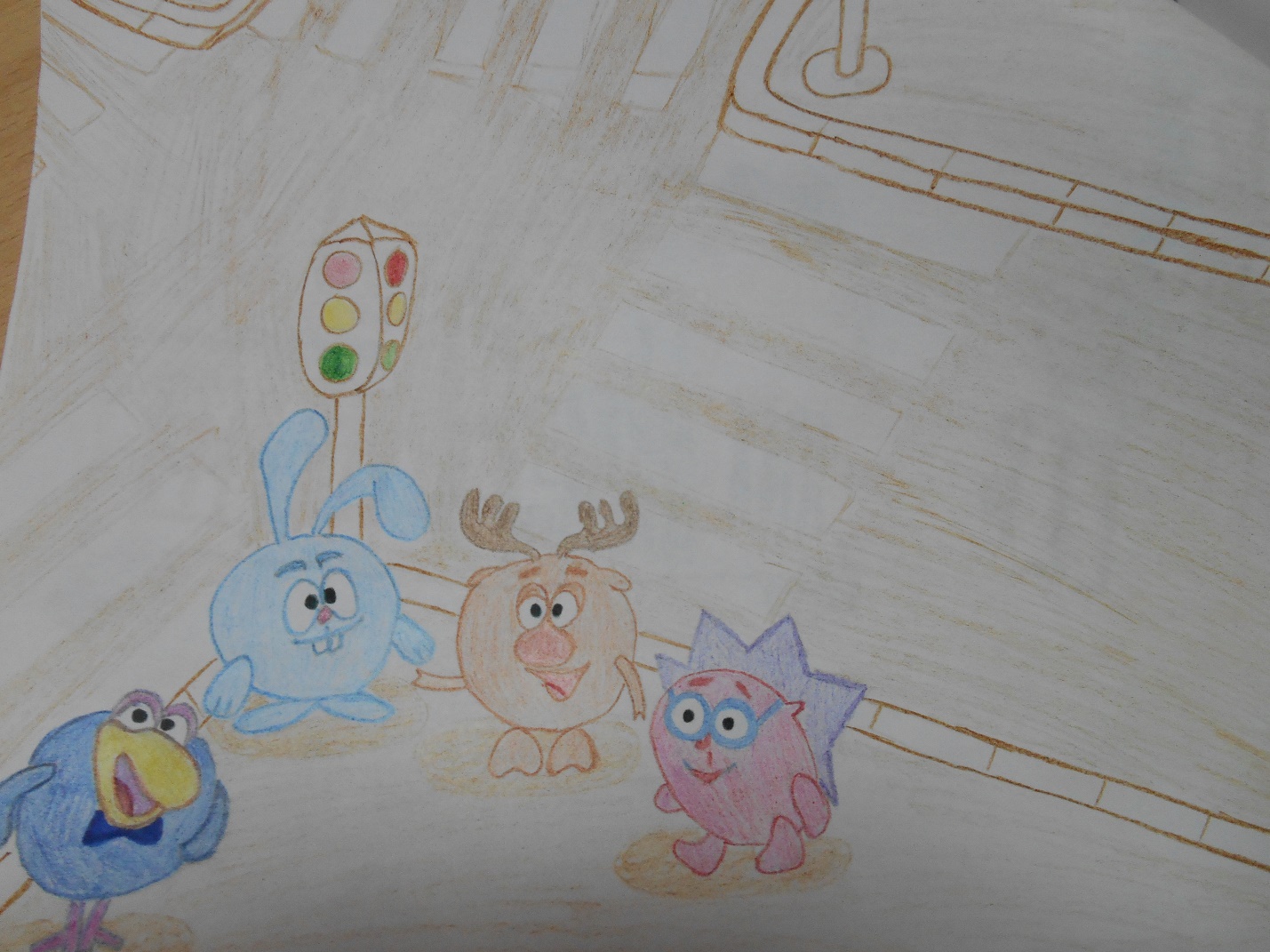 - Как хорошо, что мы вас встретили, - сказали друзья. И стали ждать зеленый сигнал светофора.  А вечером Лосяш пригласил в гости Нюшу, Ежика и Кроша. И после чая с тортиком, он рассказал им о правилах дорожного движения и о их соблюдении.